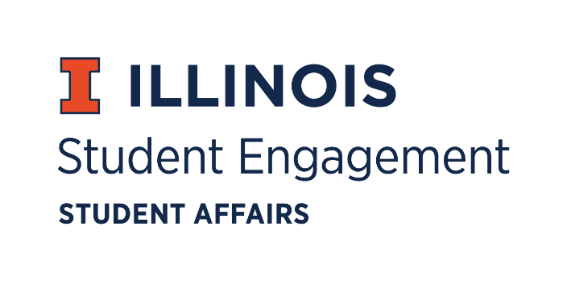 Student Organization    
Resource Fee   SORF Meeting   Monday, November 7, 2022Microsoft Teams Poll  Roll Call:  Present:   Faraz Khan, Chairperson  Chris Gasche, Vice-Chairperson  Dipankar Yettapu, Undergraduate Board MemberFawwaz Ahmed, Undergraduate Board Member  Jimmy Ewers, Undergraduate Board Member Alfonso Munaco, Undergraduate Board Member Myles Washington, Undergraduate Board Member Amani Laliwala, Undergraduate Board MemberPragati Salunke, Undergraduate Board MemberPablo Quispe, Undergraduate Board Member Stephanie Cardoza-Cruz, Faculty/Staff Board Member  Arianna Agramonte Holterman, Faculty/Staff Board Member Brian Farber, Faculty/Staff Board MemberNick Fink, SORF Advisor (non-voting member)  Christina Fraser, SORF Secretary (non-voting member)  Old Business:  Contingency Funding Application Review:  App No. 166639- Illini Ridgebacks Quidditch TeamDescription: The RSO unexpectedly received a bid to go to the regionals and would not be able to receive funding in any application period due to the timing of finding out. They are requesting funding for the tournament which includes hotel prices, for twenty members which is being hosted at South Bend Indiana to get a bid for nationalsFunding type: ContingencyAmount Requested: $1,000.00Amount Allocated: $1,000.00Meeting notes: Vote of 7-1-3 to fund at standard.     App No. 170974- Illini Women’s Soccer ClubDescription: A team unexpectedly dropped out which led to the RSO being invited to the Nationals. They would not qualify for funding under regular application periods due to the timing of this occurring. They are requesting an allocation for the registration fee for the NIRSA National Soccer Tournament 2022 which will be held in Alabama.Funding type: ContingencyAmount Requested: $999.99Amount Allocated: $999.99Meeting notes: Vote of 7-1-3 to fund at standard.   App Number  Funding Type  RSO Name  Amount Requested  Amount Allocated  Vote  166639ContingencyIllini Ridgebacks Quidditch Team$1,000.00$1,000.007-1-3170974ContingencyIllini Women's Soccer Club$999.99$999.997-0-4